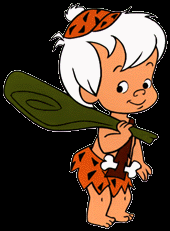 Ústroj, ktorý umožňuje myslieť:  tvár  mozog  hlavaJedna zo základných zložiek životného prostredia:  kyslík  dusík  nikotínDýchací ústroj:  pľúca  uši  hltanNajvyspelejšia živá bytosť:  opica  človek  slonTráviaci ústroj:  žalúdok  obličky  mozogTekutý odpad vylučovaný kožou:  pot  moč  vodaPatria medzi základné živiny:  cukríky  alkohol  bielkovinyTekutina, ktorá sa tvorí v obličkách:  moč  krv  mliekoUmožňuje ľuďom dorozumievať sa:  reč  rozum  hlasMočové ústroje:  obličky  pľúca  črevá